ПРЕСС-РЕЛИЗРегистрируйте права в электронном видеКрасноярск 2 мая 2017 года - Регистрация прав в электронном виде является прекрасным способом экономии времени, особенно это отмечают те заявители, чья недвижимость находится в том регионе, в котором они не проживают.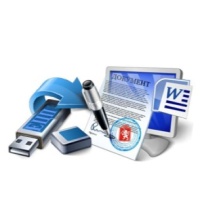 Для того чтобы подать документы в электронном виде, не нужно ехать в офис Кадастровой палаты или МФЦ. Для этого понадобится заполнить размещенную на сайте Росреестра форму заявления и прикрепить к нему необходимые документы. Заявление и соответствующие документы должны быть заверены усиленной квалифицированной электронной подписью сторон договора, уполномоченных на то лиц, или определенных законодательством Российской Федерации должностных лиц.	Подчеркнем, что при обращении посредством электронного сервиса сокращается срок регистрации прав, которая будет осуществляться на основании нотариально удостоверенной сделки, свидетельства о праве на наследство, свидетельства о праве собственности на долю в общем имуществе супругов. В данном случае государственная регистрация прав осуществляется в течение одного рабочего дня, следующего за днем поступления соответствующих документов.Требования к оформлению документов в электронном виде и правила их подписания доступны для ознакомления на сайте Росреестра.О принятых в электронной форме документах заявитель уведомляется органом регистрации прав в течение одного рабочего дня, следующего за днем приема документов.В случае если документы на регистрацию представлены в электронной форме, проведение государственной регистрации прав будет удостоверено специальной регистрационной надписью, сформированной в электронном виде, которая будет заверена усиленной квалифицированной электронной подписью государственного регистратора прав.Принимая во внимание, что при регистрации права посредством электронного сервиса возникает необходимость в электронной подписи, сообщаем, что Кадастровой палатой предоставляется услуга Удостоверяющего центра, благодаря чему физические и юридические лица, а также кадастровые инженеры могут воспользоваться услугами данного центра и получить электронную подпись. Более подробную информацию о возможности приобретения электронной подписи можно узнать на электронном сервисе Получить электронную подпись на сайте Кадастровой палаты или по телефону 8 (391) 228-66-70. Также интересующие вопросы можно направить на адрес электронной почты: uc@24.kadastr.ru.Контакты для СМИФилиал ФГБУ «ФКП Росреестра» по Красноярскому краю660018, Красноярск, а/я 2452Елена Нацибулина+7 391 228-66-70 (доб. 2224)pressa@24.kadastr.ru